Lecture 3 outlineKey Terms:Социализм (socialism) — это экономическая система и общественный строй, где на первый план выдвигается идея всеобщего равенства и справедливости, нет классового разделения общества, и, где основными чертами являются общественная собственность, коллективный труд и плановость.Индустриализация ИНДУСТРИАЛИЗАЦИЯ (от лат. industria — усердие, деятельность) — процесс создания крупного машинного производства и на этой основе переход от аграрного к индустриальному обществу. Источниками средств для индустриализации могут быть как внутренние ресурсы, так и кредиты, инвестиции капиталов из более развитых стран. Сроки и темпы в различных странах были неодинаковы (например, Великобритания превратилась в индустриальную — «фабрику мира» — в середине XIX в., Германия стала аграрно-индустриальной в конце XIX в.). В России индустриализация успешно развивалась с конца XIX — начала XX в. благодаря протекционистской политике правительства и иностранным инвестициям.Промышленный сектор в экономике Под промышленностью в общем виде принято понимать совокупность предприятий, осуществляющих добычу сырья, производство материалов и выпуск орудий труда.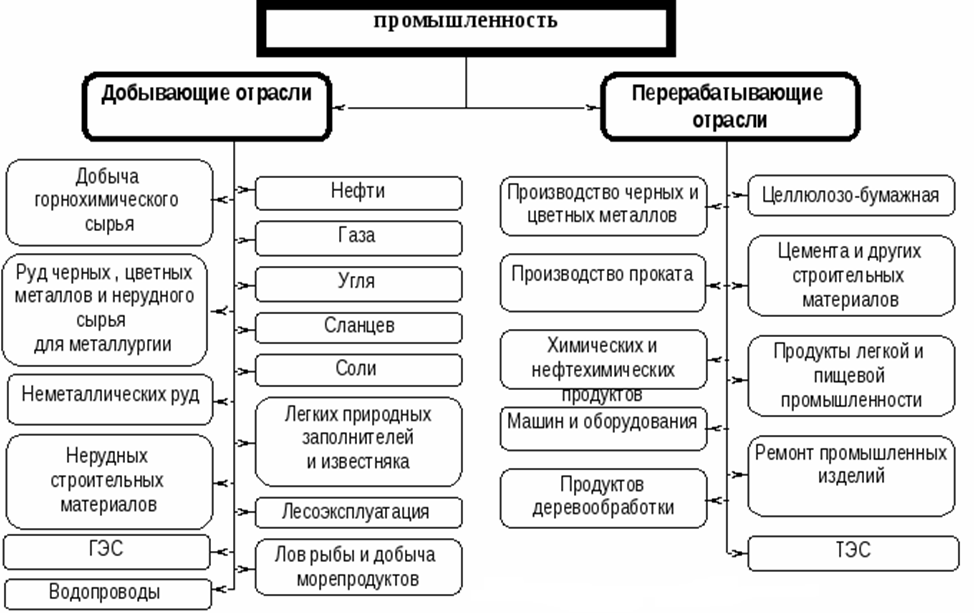 Национализация - Передача из частной собственности в собственность государства крупных предприятий, земель, целых отраслей народного хозяйства.Key Questions:•	Как собиралася В.И.Ленин строить социализм в советской стране?•	Какие были мнения о путях индустриализации в СССР? Какие споры возникли о путях индустриализации Казахастана?•	Оцените плюсы и минусы советской модернизации промышленности в Казахстане?Outline:I.	Ленинский план построения социализма?•	национализация банковской системы и предприятий и создание промышленности •	национализация земель и создание объединений крестьян на основе кооперации•	мероприятия по ликивидации неграмотности и создания новыхй рабочих кадров и интеллигенции и внедрение советских стандартов культуры и коммунистической идеологии в массыII.	Споры о путях индустриализации в Казахстане. •	Проект Ф.И. Голощекина и руководителей республики развивать преимущественно добывающие и обрабатывающие отрасли промышленности•	Проект С. Садвакасова, государственного деятеля Казахстана – создать на территории Казахстана цельный промышленный комплекс – отпроищзводства сырья до выпуска готовой продукцииIII.	Итоги индустриализации в Казахстане•	вложение курпынх капиталовложений и создание промышленного сектора в экономике Казахстана•	развитие электроэнергетики и промышленной инфраструктуры, урбанизация•	НО! Были развиты преимущественно предприятия обрабатывающей и добывающей промышленности, то есть Казахстан по-прежнему оставался сырьевым придатком, но только не Российской империи уже, а  СССР